MANAGING GENERAL AGENT (MGA)Registration Applicationa $100 registration fee is due with your application--Please Make Payable to Treasurer State of Maine--NOTE: Foreign Corporations, Foreign Limited Partnerships, Limited Liability Companies, or Limited Liability Partnerships (Title 31 §852) may also be required to apply to the Maine Secretary of State for authority to do business in the State of Maine.  See Secretary of State website for additional information. http://www.maine.gov/sos/cec/corp/foreign.htmlI hereby certify that I have a written contract in force with the insurer(s) listed above and that the contract contains the minimum provisions required by Title 24-A M.R.S.A. §1494, and that the contract contains no provisions contrary to Maine law.I further certify that in the event any provisions are found to be contrary to Maine laws, those provisions will be null and void.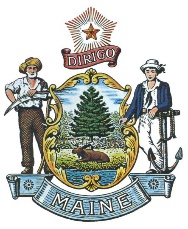 STATE OF Bureau of InsuranceFinancial Analysis Division 
#34 State House Station 
Augusta, ME 04333-0034Financial Analysis Division 
#34 State House Station 
Augusta, ME 04333-0034STATE OF Bureau of InsuranceOvernight delivery: Deliveries such as FedEx and UPS76 Northern Ave.Gardiner, ME 04345.USPS Express overnight deliveries 34 State House StationAugusta, ME 04333.1.  Name of MGA Organization:1.  Name of MGA Organization:2. Federal ID#:3. State of :4. MGA Maine Agency License #:4. MGA Maine Agency License #:5. MGA Business address (street):6. MGA Mailing Address (if different from street):7.  MGA Contact Name and Email address:8.  Telephone Number:9.  Licensed producer’s name and ME license number:10.  Producer’s residence address (street):11.  Name of insurer for which you act as an MGA:(If more than one attach list)12. Mailing address of insurer: duties you are expected to perform on behalf of insurer(s) listed in #11:	Provide as Exhibit A. duties you are expected to perform on behalf of insurer(s) listed in #11:	Provide as Exhibit A.14. List kinds of insurance you expect to sell on behalf of insurer(s) listed in #11.	Provide as Exhibit B.14. List kinds of insurance you expect to sell on behalf of insurer(s) listed in #11.	Provide as Exhibit B.15.  Have you or an organization with which you were associated, ever been the subject of a disciplinary action 	by an insurance regulatory agency or any other professional licensing agency?     Yes	  NoIf yes, submit a detailed explanation with pertinent documentation.15.  Have you or an organization with which you were associated, ever been the subject of a disciplinary action 	by an insurance regulatory agency or any other professional licensing agency?     Yes	  NoIf yes, submit a detailed explanation with pertinent documentation.Contact:	Assistant Insurance AnalystFinancial Analysis Maine Bureau of Insurancephone: (207)-624-8443Signature (of Person listed in #7)Typed/Printed Name of above SignatureTitleName of MGA OrganizationDate